УТВЕРЖДАЮ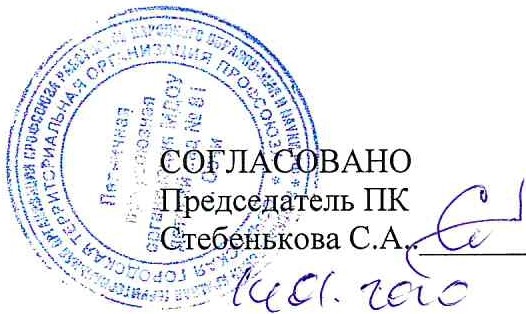 ЗАВЕДУЩАЯ МДОБУ Д\С№81 		ШевченкоВА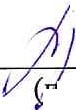 , одпись)	(Ф. И. О.)Должностная инструкция слесаря-электрика по ремонту электрооборудованияНа должность слесаря-электрика принимаются лица не моложе 18 лет, имеющие     среднее профессиональное образование, квалификационную группу по электробезопасности не ниже второй и стаж работы, на аналогичных должностях, не менее 1 года, прошедшие  медицинский  осмотр  и соответствующий инструктаж.Слесарь-   электрик  принимается   на  должность   и  освобождается отдолжности   заведующим ДОУ.Слесарь-электрик ДОУ подчиняется заведующему ДОУ и работает под непосредственным руководством заведующего хозяйством ДОУ.В  случае  необходимости слесарь-электрик выполняет  (совмещает) обязанности рабочего по комплексному обслуживанию и ремонту.Слесарь - электрик работает по графику, составленному и утвержденному заведующим ДОУ.В своей деятельности руководствуется законодательством РФ ииными нормативными правовыми актами РФ, органов государственной власти субъектов РФ, органов местного самоуправления, приказами и распоряжениями органов,   осуществляющих  управление  в   сфере   образования,   уставом   ДОУ, 1<0ллективным договором, локальными нормативными актами ДОУ.2. Должностные обязанности.Слесарь - электрик:2.1. Обеспечивает выполнение инструкции по охране труда и соблюдает правила и нормы охраны труда, техники безопасности  и  противопожарной защиты.                                           2.2. Обслуживает силовые и электроосветительные установки снесложными схемами внутри здания, в подвале, в складских помещениях и на территории ДОУ.2.3. Осуществляет систематический профилактический осмотрэлектрооборудования  и освещения. . Проводит  его проверку  и профилактический ремонт,    в    соответствии     с    утвержденным     заведующим    ДОУ,    перечнем­ электротехнических работ.2.4. Определяет причины неисправностей и устраняет несложныеповреждения в силовой осветительной сети и технологическом оборудовании.    2.5. Осуществляет зарядку, установку и ремонт несложной осветительной арматуры (выключателей, штемпельных розеток, стенных патронов , ламп накаливания и люминесцентных ламп, электрических звонков).    2.6. Соблюдает общепринятые правила этики и культуры поведения .    2.7. Бережет  от порчи оборудование и рабочий инвентарь.    2.8.Выполняет другие поручения заведующего ДОУ.   2.9. Соблюдает нормы этики в общении с членами коллектива. Следит за своим внешним видом.           2.10.  Проходит медосмотр согласно графику 1 раз в год.                                             2.11. своевременно проходит обучение на присвоение квалификационной группы по электробезопасности;                  2.12. Слесарь - электрик должен знать и соблюдать:                           2.12.1. требования к внутреннему  освещению здания и помещений; 2.12.2. правила электробезопасности; 2.12.3. правила внутреннего трудового распорядка. 2.12.4.Номера телефонов пожарной охраны и милиции, дежурного ГО ЧС.2.12.5.Правила пользования огнетушителем.              2.12.6.Правила	и	нормы	охраны	труда,	техники безопасности, противопожарной  безопасности.                         2.12.7. Порядок действий в экстремальной ситуации.3. Права3.1. Слесарь-электрик     имеет   права,    предусмотренные    Трудовым законодательством Российской Федерации и иными нормативными правовыми актами РФ, органов государственной власти субъектов РФ, органов местного самоуправления, приказами и распоряжениями органов, осуществляющих управление   в  сфере  образования,   уставом   ДОУ,  коллективным    и  трудовым договорами, локальными нормативными актами  ДОУ, в том числе право:3.1.1.Представлять на рассмотрение заведующего ДОУ предложения по улучшению  своей деятельности в рамках должностных полномочий;           3.1.2. Получать   от   работников   ДОУ   информацию,   необходимую   для осуществления своей деятельности;3.1.3. Требовать от руководства учреждения оказания содействия в исполнении своихдолжностных  обязанностей4. ОтветственностьСлесарь- электрик несет ответственность:	4.1. Электрик несет ответственность за сохранность и исправность имущества, используемого в работе;        4.2. за  исправность	и  бесперебойную	работу электрооборудования учреждения;        4.3. за	соблюдение	всех	обязанностей,	возложенных   настоящей инструкцией.       4.4 за несоблюдение государственных нормативных требований охраны труда, санитарных норм и правил;         4.5. правонарушения  совершенные	в	период	осуществления	своей деятельности, в соответствии с действующим законодательством;         4.6 причинение материального ущерба, в соответствии с действующим законодательством.С инструкцией ознакомлен:-    -    -  -   -	/_ _ _ _ _ _ _ _ _ _ _подпись	Ф.И.О.